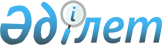 Об установлении цен на платные услуги, производимые и реализуемые коммунальным государственным казенным предприятием "Темиртауский Дворец культуры"Постановление акимата города Темиртау Карагандинской области от 12 декабря 2019 года № 57/1. Зарегистрировано Департаментом юстиции Карагандинской области 13 декабря 2019 года № 5588
      В соответствии с Законом Республики Казахстан от 23 января 2001 года "О местном государственном управлении и самоуправлении в Республике Казахстан", пунктом 2 статьи 156 Закона Республики Казахстан от 1 марта 2011 года "О государственном имуществе", акимат города Темиртау ПОСТАНОВЛЯЕТ:
      1. Установить цены на платные услуги, производимые и реализуемые коммунальным государственным казенным предприятием "Темиртауский Дворец культуры", согласно приложению к настоящему постановлению.
      2. Контроль за исполнением настоящего постановления возложить на заместителя акима города Темиртау Құттыбай Мираса Жанатбекұлы.
      3. Настоящее постановление вводится в действие со дня его первого официального опубликования. Цены на платные услуги, производимые и реализуемые коммунальным государственным казенным предприятием "Темиртауский Дворец культуры"
					© 2012. РГП на ПХВ «Институт законодательства и правовой информации Республики Казахстан» Министерства юстиции Республики Казахстан
				
      Аким города

Г. Ашимов
Приложение
к постановлению акимата
города Темиртау
от "____" ___________2019 года
№ _______
№ п/п
Наименование платной услуги
Единица измерения
Цена (тенге)
1. Услуги по обучению творчеству
1. Услуги по обучению творчеству
1. Услуги по обучению творчеству
1. Услуги по обучению творчеству
1.1
Посещение вокального кружка (коллектива)
8 занятий, 1 месяц
1400
1.2
Посещение хореографического кружка (коллектива)
8 занятий, 1 месяц
1400
1.3
Посещение спортивно-бального кружка (коллектива)
8 занятий, 1 месяц
1400
1.4
Посещение инструментального кружка (коллектива)
8 занятий, 1 месяц
1400
2. Услуги по предоставлению помещений для проведения мероприятий
2. Услуги по предоставлению помещений для проведения мероприятий
2. Услуги по предоставлению помещений для проведения мероприятий
2. Услуги по предоставлению помещений для проведения мероприятий
2.1
Услуги по предоставлению зрительного зала для проведения совместного мероприятия
1 час
110000
2.2
Услуги по предоставлению танцевального зала для проведения совместного мероприятия
1 час
80000